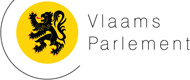 Schriftelijk gestelde technische vragen over de aanpassing aan de uitgavenbegroting 2021 - Commissie voor Leefmilieu, Natuur, Ruimtelijke Ordening en EnergieN-VAOVD aanpassing uitgavenbegroting – Afdeling V – Rechtspersonen onder rechtstreeks gezag van de Vlaamse RegeringP. 26 Bij de OVAM staat er voor ‘specifieke aankopen bij andere sectoren dan de overheid’ een stijging van 900k euro voor specifieke aankopen werking (NGK), een stijging van 700k voor studies en onderzoeken en een stijging van 300k voor ‘Sensibilisering en informatievoorziening (NGK), wat houdt dit net in? P.34 Bij de Vlaamse Milieumaatschappij (VMM) is er een grote stijging (1,72 miljoen) in de post “RSZ, verzekeringen personeel en pensioenbijdragen ISE Water”, wat is juist de reden? De stijging is een gevolg van enerzijds een daling met 37.000 euro als gevolg van de desindexatie van de loonkredieten en anderzijds stijgingen met +1.622.000 euro als gevolg van de verhoging van de bijdrage van de Pool der Parastatalen (van 45% naar 50%), +79.000 euro verdeling endogene groei (evenwichtige verdeling van de toenemende kosten van de stijging in anciënniteit over de departementen en agentschappen) en + 57.000 euro in het kader van het overdrachtsbesluit (overdracht personeel tussen het departement Omgeving en de VMM).P. 38 Bij de Vlaamse Milieumaatschappij (VMM) is er een sterke stijging VAK en VEK voor ‘Verwerving van patenten, octrooien en andere immateriële goederen bij VMM, wat is de juiste reden?Deze stijging beoogt een aantal ICT-projecten sneller te kunnen uitvoeren. Deze projecten hebben tot doel om onze dienstverlening inzake het ter beschikking stellen van data, meetgegevens over de waterkwaliteit, luchtkwaliteit en indicatoren klimaatadaptatie te verbeteren zodat de informatie gebruiksklaar voor derden kan aangeboden worden. Het betreft o.a. de verdere uitbreiding van het klimaatportaal waarmee de impact van de klimaatverandering in kaart gebracht wordt, en de opzet van een klimaatadaptatietool waarmee de lokale besturen aan de slag kunnen om het effect van maatregelen op hun grondgebied te kunnen inschatten. Daarnaast beogen deze ICT-projecten een vereenvoudiging naar het verzamelen en verwerken van deze gegevens zodat we hiermee een efficiëntiewinst kunnen realiseren.M.b.t. Rubiconfonds: De middelen van het Rubiconfonds kunnen aan uitgavenzijde worden gebruikt om:de planschadevergoeding te betalen afkomstig van de aanduiding van watergevoelige openruimtegebieden (signaalgebieden) door de Vlaamse Regering;subsidies te verlenen aan provincie- en gemeentebesturen met als doel een terugbetaling van 60% van de kosten voor planschadevergoedingen van gemeentelijke en provinciale ruimtelijke uitvoeringsplannen voor percelen volledig of deels gelegen binnen een door de Vlaamse Regering goedgekeurd signaalgebied. Vraag: kan de minister een overzicht geven van de subsidies aan de provincie- en gemeentebesturen die in dit kader werden uitbetaald of waarvoor de aanvragen lopende zijn (voor wat betreft sinds 01.01.2021)?Tot op heden zijn dan ook geen dossiers bekend waar gemeenten of provincies veroordeeld zijn voor planschade in signaalgebieden. CD&VRubiconfonds: Hoeveel is er vooropgesteld ter ondersteuning van lokale en provinciale besturen in 2021? Gemeenten en provincies kunnen inderdaad een financiële ondersteuning krijgen vanuit het Rubiconfonds voor de eventuele planschadekosten die voortvloeien uit PRUPs en RUPs die zij opmaken voor signaalgebieden. Hier werd tot nu toe geen beroep op gedaan, mogelijks omdat er nog geen dossiers zijn waarbij gemeenten door de rechtbank zijn veroordeeld tot het betalen van planschade. Tevens staat het saldo binnen het fonds ook ter beschikking voor ondersteuning. Voor  de subsidies “aan provincies” is 8.641 keuro voorzien en eenzelfde bedrag voor “steden en gemeenten”.   Hoeveel verwacht men het fonds te spijzen met de opbrengsten van de planbatenheffing voor bestemmingswijzigingen naar een zone bestemd voor bedrijven?De jaarlijkse inkomsten die voortvloeien uit de planbatenheffing zijn  onvoorspelbaar. Dit is vooral te wijten aan het feit dat een planbatenheffing niet onmiddellijk moet betaald worden na de goedkeuring van een RUP maar pas bij verkoop of bij het verkrijgen van de vergunning. Tussen het moment dat een aanslagbiljet verzonden wordt en het moment waarop die aanslag effectief verschuldigd en dus opeisbaar is kunnen jaren (zelfs tientallen jaren) verstrijken. De bedragen die ingekohierd worden geven dus geen garantie op inkomsten op korte termijn. Sinds 1 januari 2021 werd reeds 754.407 euro ingevorderd ten behoeve van het Rubiconfonds, een bedrag dat volledig afkomstig is van bestemmingswijzigingen naar ‘bedrijvigheid’. Ik geef wel mee dat tegen een 500.000 euro hiervan een bezwaarprocedure loopt, zodat er geen zekerheid is dat deze bedragen effectief ‘verworven’ zijn. Specifieke vraag over de finaliteit van het begrotingsartikel: VIA BIJKOMENDE INSPANNINGEN BRONNEN VAN HINDER AANPAKKENWelke hinder is dit juist? Valt ook zwerfvuil hieronder?Vanuit dit artikel financiert het departement Omgeving uitgaven die betrekking hebben op de strategische doelstellingen omtrent het verhogen van de milieukwaliteit van de leefomgeving voor het thema hinder. Meer concreet omvat dit artikel de uitgaven voor beleidsvoorbereidend onderzoek, monitoring en evaluatie rond omgeving en gezondheid - inclusief het samenwerkingsakkoord milieu en gezondheid , uitgaven ter normering van zendantennes, de subsidiëring van sonometers en een aantal andere specifieke uitgaven met betrekking tot hinder.Het gaat hier dus over geluid- en lichthinder.Zwerfvuil wordt hier niet onder begrepen. De aanpak van zwerfvuil zit binnen OVAM op het inhoudelijke stuctuurelement Afval en materialen.Hoeveel budget gaat er naar de studie over de kost van de bouwshift?Het is onduidelijk wat bedoeld wordt met de studie over de kost van de bouwshift. De taskforce heeft de opdracht gekregen om een haalbare en betaalbare strategie en roadmap met concrete en doortastende maatregelen uit  te werken om de bouwshift in de praktijk om te zetten. Om de betaalbaarheid van de voorgestelde maatregelen in te schatten, zal de Taskforce ook een realistische raming van de planschadekost moeten uitwerken. Er is geen budget voorzien voor een omvattende, externe studie over de kost van de bouwshift.Waar is het budget voor het flankerend beleid PAS terug te vinden? Wat is de evolutie van dit budget sinds de start van deze legislatuur?Het huidig budget voor het flankerend beleid PAS is terug te vinden onder begrotingsartikel QBX-3QCE2FY-IS op de Minafondsbegroting onder de vorm van 2 basisallocaties:één voor vergoedingenéén voor grondaankopen. Het zijn interne stromen naar de VLM, en de betalingen van de vergoedingen en de grondaankopen verlopen via de VLM-begroting. In de begrotingsdecreten 2020 en 2021 werden volgende ingeschreven 
Vergoedingen 2020: In  2020 werd 4.820 keuro VAK en 3.220 keuro VEK ingeschrevenVergoedingen 2021: In 2021 werd eenzelfde 4.820 keuro VAK en 3.220 VEK ingeschrevenGrondaankopen 2020:In 2020 werd 8.920 keuro VAK en 8.000 VEK keuro ingeschreven voor grondaankopen in het kader van flankerend beleid PAS.In 2020 werd 5.371 keuro vastgelegd en 5.205 keuro vereffendGrondaankopen: 2021:Bij BA2021 wordt een compensatie doorgevoerd van 894 keuro VAK en VEK waardoor de kredieten 8.026 keuro VAK en 7.106 keuro VEK bedragen:504 keuro VAK en VEK wordt gecompenseerd naar en voor de financiering van de decretaal verplichte planmer-regelgeving390 keuro VAK en VEK wordt tijdelijk gecompenseerd naar de OVAM voor loonbudget in het kader van tijdelijke extra koppen in het kader van de uitvoering asbestplan. Bij de verdere besluitvorming rond de definitieve PAS zal het aspect van flankerend beleid ook een element zijn waar de VR zich zal over buigen. Centrale governance Vlaanderen Circulair, werkagenda’s en hefbomenK eurExpertise: Deze middelen worden ingezet voor de uitwerking van de generieke werking van Vlaanderen Circulair (zoals procesbegeleiding specifieke Green Deals, trends en scenario’s opvolgen, partnerwerking en procesbegeleiding, ontwikkeling instrumenten), de uitwerking van de 6 werkagenda’s (circulair bouwen, chemie/kunststoffen, waterkringloop, voedselketen, maakindustrie en bio-economie) en de inzet van specifieke expertise rond de 7 hefbomen ter versterking van de CE, ondermeer rond de juridische knelpunten, financiering en fiscaliteit van de CE, tools voor lokale werking, circulaire havens en herontwikkelingen, selectiecriteria voor calls en projecten die bepalen wat onder CE valt….900Communicatie: kennisdeling via websites, inhoudelijke invulling deelthema’s/sites, tonen van goede cases, instrumenten tools en events/ workshops, minstens 1 State of the Union per jaar, presentaties voor sensibilisering en train the trainers rond CE, vertaalwerk (Eng. Website, presentaties voor Europese partners, fora) rond de werking van het ruime Vlaanderen Circulair partnerschap. 300ICT : ontwikkeling van online CE Monitor, deelwebsites, samenwerkings-/kennisdelingsplatformen of -tools ter ondersteuning van de werking van het partnerschap Vlaanderen Circulair. 100Onderzoek: De transitie naar een circulaire economie vraagt een lange termijn onderzoek rond monitoring (verdere ontwikkeling van de CE Monitor), trends en evoluties, concrete oplossingsrichtingen en CE strategieën in scenario’s onderzoeken, impactanalyses en gefundeerde, beleidsgerichte aanbevelingen formuleren rond CE. Daarnaast is er nood aan specifieke ad hoc onderzoeken rond de diverse CE strategieën, knelpunten en hefbomen voor de CE. Er wordt gewerkt rond concrete trajecten zoals de wijze waarop CE strategieën kunnen ingezet worden zoals in een wijk, op bedrijventerreinen of in de havengebieden. Samen met  de havenbedrijven wordt er gewerkt aan het thema circulaire havens 700TOTAAL 2.000